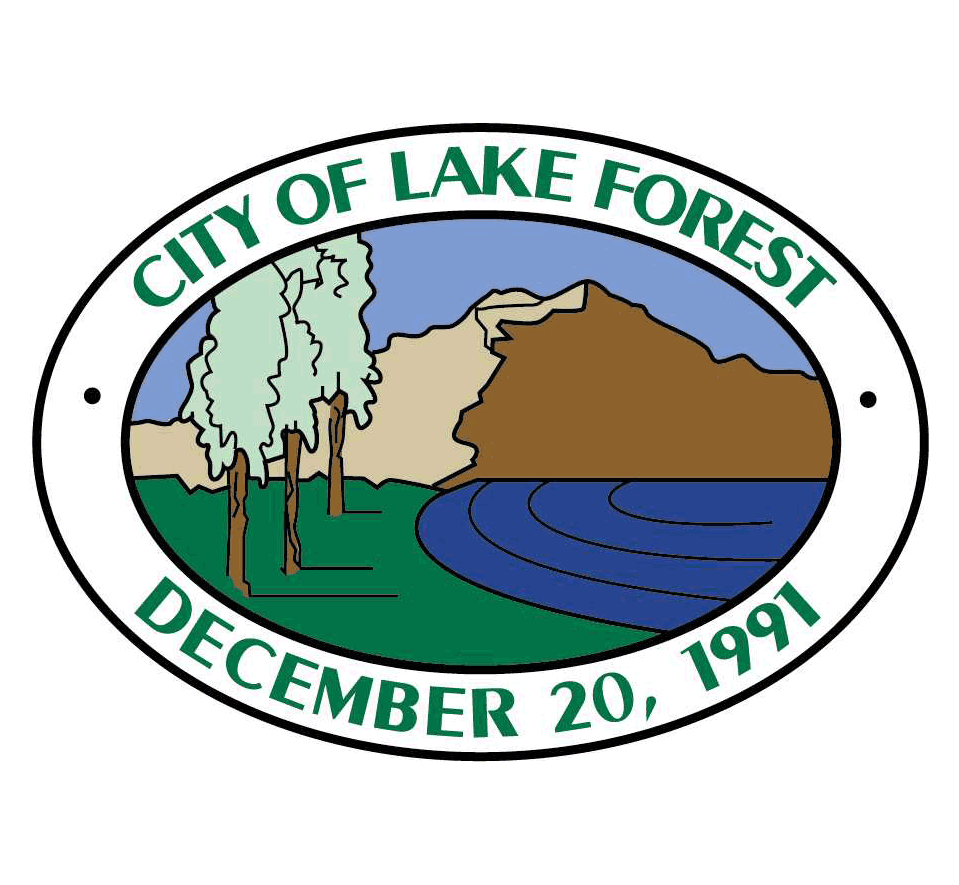 NOTICE OF RECIRCULATION To whom it may concern:You are receiving this notice because you commented on the Draft EIR for the following Project:To whom it may concern:You are receiving this notice because you commented on the Draft EIR for the following Project:To whom it may concern:You are receiving this notice because you commented on the Draft EIR for the following Project:To whom it may concern:You are receiving this notice because you commented on the Draft EIR for the following Project:Project Name:Project Description:Project Location – Identify street address and cross streets or attach a map showing project site (preferably a USGS 15’ or 7 1/2’ topographical map identified by quadrangle name):Project Location – Identify street address and cross streets or attach a map showing project site (preferably a USGS 15’ or 7 1/2’ topographical map identified by quadrangle name):The Draft EIR prepared for this project has been revised.The Draft EIR prepared for this project has been revised.The Draft EIR prepared for this project has been revised.The Draft EIR prepared for this project has been revised.	The entire Draft EIR is being recirculated.  Your prior comments remain part of the administrative record, but they are no longer applicable to the Draft EIR that is under consideration.  The Final EIR will not provide a response to your prior comments.  Should you wish to comment on the revised Draft EIR, you will need to submit new comments.	The entire Draft EIR is being recirculated.  Your prior comments remain part of the administrative record, but they are no longer applicable to the Draft EIR that is under consideration.  The Final EIR will not provide a response to your prior comments.  Should you wish to comment on the revised Draft EIR, you will need to submit new comments.	The entire Draft EIR is being recirculated.  Your prior comments remain part of the administrative record, but they are no longer applicable to the Draft EIR that is under consideration.  The Final EIR will not provide a response to your prior comments.  Should you wish to comment on the revised Draft EIR, you will need to submit new comments.	The entire Draft EIR is being recirculated.  Your prior comments remain part of the administrative record, but they are no longer applicable to the Draft EIR that is under consideration.  The Final EIR will not provide a response to your prior comments.  Should you wish to comment on the revised Draft EIR, you will need to submit new comments.	Only the following chapters or portions of the Draft EIR have been revised, and only those parts of the revised Draft EIR are being recirculated:	Only the following chapters or portions of the Draft EIR have been revised, and only those parts of the revised Draft EIR are being recirculated:	Only the following chapters or portions of the Draft EIR have been revised, and only those parts of the revised Draft EIR are being recirculated:	Your comments should be limited to those parts of the revised Draft EIR that are being recirculated.	Your comments should be limited to those parts of the revised Draft EIR that are being recirculated.	Your comments should be limited to those parts of the revised Draft EIR that are being recirculated.	Your comments should be limited to those parts of the revised Draft EIR that are being recirculated.	Your comments need not be limited to those parts of the revised Draft EIR that are being recirculated.	Your comments need not be limited to those parts of the revised Draft EIR that are being recirculated.	Your comments need not be limited to those parts of the revised Draft EIR that are being recirculated.	Your comments need not be limited to those parts of the revised Draft EIR that are being recirculated.Review Period on Recirculated Draft EIR:  From [FILL-IN START DATE] to [FILL-IN END DATE]Review Period on Recirculated Draft EIR:  From [FILL-IN START DATE] to [FILL-IN END DATE]Review Period on Recirculated Draft EIR:  From [FILL-IN START DATE] to [FILL-IN END DATE]Review Period on Recirculated Draft EIR:  From [FILL-IN START DATE] to [FILL-IN END DATE]All comments on the Recirculated Draft EIR should be addressed to the following individual and must be received no later than [FILL-IN END DATE].  Should you have any questions about this notice, please contact:All comments on the Recirculated Draft EIR should be addressed to the following individual and must be received no later than [FILL-IN END DATE].  Should you have any questions about this notice, please contact:All comments on the Recirculated Draft EIR should be addressed to the following individual and must be received no later than [FILL-IN END DATE].  Should you have any questions about this notice, please contact:All comments on the Recirculated Draft EIR should be addressed to the following individual and must be received no later than [FILL-IN END DATE].  Should you have any questions about this notice, please contact:Staff:Staff:Staff:Staff:Title:Title:Title:Title:Telephone Number:Telephone Number:Telephone Number:Telephone Number:E-Mail:E-Mail:E-Mail:E-Mail:Date Received
for Filing:       	Date Received
for Filing:       	Date Received
for Filing:       		
Staff

(Clerk Stamp Here)

(Clerk Stamp Here)

(Clerk Stamp Here)
     	
Title